KÜTAHYA DEĞERLER EĞİTİMİ PROJESİ(KÜDEP)Değerler Eğitimi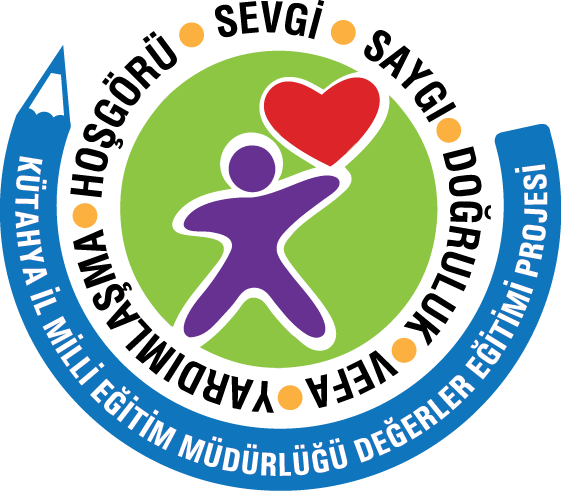 Kütahya2014Proje ÖzetiProjenin Yasal Dayanakları1739 sayılı Milli Eğitim Temel KanunuMilli Eğitim Bakanlığı Değerler Eğitimi YönergesiKütahya İl Milli Eğitim Müdürlüğü Vizyon Belgesis19.Milli Eğitim ŞurasıTemel FaaliyetlerKütahya Değeğerler Eğitimi Projesi (KÜDEP) aşağıda belirtilen Faaliyet Takvimi’ne uygun bir şekilde yürütülür.Faaliyet 1. Proje Yürütme Ekibinin oluşturulmasıKütahya İl Milli Eğitim Müdürlüğü koordinasyonunda, İl Milli Eğitim Müdürlüğü’nü temsilen 1 Arge personeli,1 anaokulu müdürü,1 ilkokul müdürü,1 ortaokul müdürü,1 lise müdürü,2 rehber öğretmen olmak üzere toplam 7 kişiden komisyonumuz oluşmaktadır.Komisyon ile 18/11/2014 tarihi ile toplanılmış ve konular belirlenmiştir.Faaliyet 2.Okul koordinatörlerinin belirlenmesi ve okullara duyurulmasıKütahya İl Milli Eğitim Müdürlüğü Ar-Ge Birimi tarafından projenin yürütülmesinden sorumlu koordinatör öğretmenler okullar tarafından belirlenmiştir.Merkeze bağlı tüm resmi-özel anaokulu,ilkokulu,ortaokul,lise ve ilçe milli eğitim müdürlüklerine  rehber öğremen ve koordinatör   e-duyuru ile bildirilerek seçimi istenmştir.Faaliyet 3.Okul koordinatörlerine ön bilgilendirme toplantısıKütahya İl Milli Eğitim Müdürlüğü Ar-Ger Birimi tarafından hazırlanan projemizde okullar tarafından seçilen rehber öğretmen ve koordinatör öğretmenlere Kütahya Değerler Eğitimi Projesi (KÜDEP) bilgilendirme toplantısı yapılacaktır.Faaliyet 4. Değerler Eğitimi Paneli Kütahya İl Milli Eğitim Müdürlüğü Ar-Ger Birimi koordinasyonunda il merkezinde faaliyet gösteren tüm eğitim öğretim kurumlarından proje için seçilen rehber öğretmenler ve koordinatör öğretmenler ile değerler eğitimi üzerine paneli düzenlenir..Faaliyet 5. Teknik Destek Değerler EğitimiKütahya İl Milli Eğitim Müdürlüğü Ar-Ge  Birimi tarafından hazırlanan Zafer Kalkınma Ajansı Teknik Destek Programı kapsamında Değerler Eğitimi eğitimi uygulanacaktır.Faaliyet 6. I. Değerleri eğitimi uygulamalarıProje kapsamında belirlenen okulların koordinatör ve rehber öğretmenleri ile sürekli iletişim halinde olunarak değerler eğitimi uygulamaları yapılacaktır.Uygulamalarda belirlenen değerler eğitimi konuları ile;1)Atölye çalışmaları2) KÜDEP İzcileri Görevde(Stand Kurma)3)Biz Bir Aileyiz (Sevgi Evleri kardeşliği)4)Büyüklerle sohbet-Örnek Şahsiyetleri Ziyaret(Farklı etkinlik ve geziler)(Belirlenen periyotlarla huzur evlerini ziyaret)-Unutulmayan Değerler 5)Mektup Kardeşliği-Veliye Mektup-Geleceğe Mektup-Değerli Günlüğüm6)Değerli Arkadaşım Yanındayım(Dayanışma)7)Değerler askerleri görevde(Okullardaki olumlu davranışları gözlemlemek)8)Değerli sporum ve  Değerli Büyüğüm9)Trafikte Değerliyim10)Değerlerimden sorumluyum(Tasarruf-Milli ve Manevi Değerler)11)Marifetli Eller Değerlerini Sunuyor(Maket Yapım Yarışması(Verilen Süre İçerisinde Verilen Maketi Tamamlama Sabrı Gösterebilme)12)Öğrenci ve Velilerimize Sohbet,Seminer13)Yarışmalar(Afiş,Karikatür,Resim,Fotoğraf,Kısa Film,Öykü)14)Münazara15)Sergi(Öğretmenlere ve Öğrencilere)16)İyilik Ağacı( Proje sonunda biriktirilen iyilik ağacı sayısı kadar fidan dikimi yapılarak KÜDEP ormanı oluşturulacaktır.)17)Görsel Etkinlikler(Sinema,Tiyatro,Çizgi Film)18)Tiyatro(Öğretmenden-Öğrenciye,Öğrenciden-Öğretmene)19)Şenlik-Faaliyet 7.Paylaşma toplantısı ve ödül töreniProjenin her bir yılı sonunda değerlendirme ve paylaşma toplantıları yapılacaktır.Yarışmalarda başarılı olanlara ve katılımcılara belgeler verilecektir.*TAKVİME GÖRE KOMİSYON TARAFINDAN BELİRLENEN DEĞERLER YIL SONU DEĞERLENDİRMELERİ AYRI AYRI YAPILARAK 4 YILLIK SÜRE ZARFINDA TAKVİME GÖRE UYGULANACAKTIR. *PROJE 8 DÖNEM AYRI AYRI OLMAK ÜZERE PALANLAMA VE UYGULAMA TAKVİMİ HAZIRLANACAKTIR.*UYGULAMALAR SÜRECİNDE KURUMLARA İL MİLLİ EĞİTİM MÜDÜRLÜĞÜ ARGE BİRİMİ TARAFINDAN ZİYARETLER YAPILACAKTIR.DEĞERLER TAKVİMİProjenin AdıKütahya Değerler Eğitimi Projesi Projenin Genel HedefiKütahya İlinde Değerler Eğitiminin uygulanarak öğrencilerde istendik davranışlar oluşturmakProjenin Toplam Süresi (ay)Proje Kapsamı50 AyProje Başlangıç Tarihi: 18 Kasım 2014Proje Bitiş Tarihi: 29 Haziran 20182014-2018 yılları arasında Kütahya merkez ve ilçelerdeki resmi-özel anaokullarında, ilkokullarda,ortaokullarda liselerde öğrencilere ve velilere yönelik “Değerler Eğitimi” uygulanacaktır.
Hedef grup(lar)Kütahya ilindeki ve ilçelerdeki  674 okul,6273 öğretmen ve 98.972 öğrenci ve velileri Proje Uygulama YeriKütahya Merkez Kütahya İlçeleri Proje SahibiProje Ortakları       Kütahya İl Milli Eğitim MüdürlüğüKütahya BelediyesiKütahya Dumlupınar ÜniversitesiAile ve Sosyal Politikalar Müdürlüğüİl Emnyet MüdürlüğüSTK (Belirlenecek) RAMProjenin AmaçlarıProjenin  Gerekçesi1)Öğrencilere temel insanî değer ve erdemlerin kazandırılması, değerlere karşı duyarlılık oluşturulması ve onları davranışa dönüştürmek.2)Akademik bilgi ve gerçek hayatta rehberlik edecek ahlaki değerlerle donatılmış öğrenciler yetiştirmek.3)Toplum tarafından kabul gören değerlerin uygun okul ortamı oluşturularak geliştirilmesi ve pekiştirmek.4) Öğrencilerin iç motivasyonlarını geliştirmek.
5) Öğrencilerin sorumluluk duygularını geliştirmek.6)İletişim becerileri yüksek bireyler yetiştirebilmek.7) Kültürel kodları güçlendirmek.8)Öğrencilerin kendini tanımasını, yeteneklerini keşfetmesini, bu yeteneklerini hayatında doğru vefaydalı bir şekilde kullanmasını sağlamak.“Kendine ve sosyal-fiziksel  çevresine karşı gerekli değerlerle donatılmamış insanlar,bilgilerini insanlığın ve çevrenin yararına olmayan eylemlerde kullanabilir.” Gerekçesiyle bir toplumun sağlam temeller üzerine kurulması kaçınılmaz bir zorunluluktur.Bu sebeple öğrenim çağındaki her bireyin kültürel ve ahlaki değerler-becerilerle donatılması,iç motivasyonunun gelişmesi,kendisine ve çevresine duyarlı,toplumsal değerlerine önem veren kişiler olarak yetişmesi temel hedef  ve beklentiler arasındadır.Toplum normlarındaki  ve teknolojideki değişmeler değerlerimizin değişmesine sebep olmuştur. Yaşamı kolaylaştıran dürüstlük, yardımlaşma, sevgi, saygı, özsaygı,hoşgörü, empati, disiplin, sorumluluk, aile olabilme, öz bakım, hijyen vb. kavramların da zayıflamasınaneden olmuştur.Bu sebeple toplumumuzda ve okullarda suçlu ve suça itilen çocukların dikkat çekmesi,disiplin,davranış ve uyum problemlerinde artış,aile yapısında bozulmalar ve boşanmalar baş göstermiştir.Tüm bu olumsuz değişimler ve gelişmeler ‘Değer’ kavramının farkındalığını ve kazanımını arttırmaihtiyacını da beraberinde getirmiştir.PROJE FAALİYETLERİ1-İl Milli Eğitim Müdürlüğü Faaliyetleri2)İlçe Milli Eğitim Müdürlükleri Faaliyetleri3)Okul Müdürlükleri Faaliyetleri4)Velilere Yönelik FaaliyetlerKÜTAHYA   DEĞERLER   EĞİTİMİ   PROJESİNE AR-GE   BİRİMİ YÖNETECEKTİR.KÜTAHYA DUMLUPINAR   ÜNİVERSİTESİ AKADEMİSYENLERİNDEN   REHBERLİK DESTEĞİ   ALINACAKTIR.-Proje İl Milli Eğitim Müdürlüğü Strateji Geliştirme Bölümü sorumluluğu ve koordinasyonunda yürütülecektir.-Projenin tanıtımı ve yürütülmesi için okul müdürlerine ve rehber öğretmenlere seminerler düzenlenecektir.-Proje dahilinde 2014-2015 Eğitim Öğretim yılında belirlenen 2014-2015 ve 2017-2018 eğitim-öğretim yılları arasındaki konulara ilişkin yazılı ve görsel doküman ilgili dönemlerde  İl milli eğitim müdürlüğü web sitesinden yayınlanacaktır.-Projenin yürütülmesine ilişkin daha sonra gönderilecek formatta, okullar  ayda bir İl Milli Eğitim Müdürlüğüne rapor gönderecektir. İlçe Milli Eğitim Müdürlükleri de İl MilliEğitim Müdürlüğü Strateji Geliştirme Bölümüne ilçe raporu gönderecektir.-Proje kapsamında konu uzmanları ve ulusal düzeyde tanınmış yazar ve akademisyenler aracılığı ile öğrencilere, öğretmenlere ve velilere yönelik seminerler düzenleyeceklerdir.-Yapılacak çalışmaların, yazılı ve görsel basın aracılığı ile il düzeyinde gündem oluşturmasısağlanacaktır.
- İlgili dönemlere gore aşağıdaki çalışmalar düzenlenecektir. 1)Komisyonun oluşturulması ve toplantı 2)Okul koordinatörlerinin belirlenmesi 3)Okul koordinatörlerine ön bilgilendirme toplantısı 4)Değerler Eğitimi Paneli5)Teknik Destek Değerler Eğitimi6)Değerler Eğitimi Uygulamaları7)Paylaşma Toplantısı ve Ödül Töreni (Her Yıl Yapılması)-Sosyal ağlarda etkinlklerin duyurulması(facebook:// asmerkutahya)-İlçe Milli Eğitim Müdürü başkanlığında; şube müdürü,resmi ve özel her okul kademesinden bir okul müdürü ve rehber öğretmenler ve daha once belirlenen okul koordinatörlerinden 1 anaokulu,1 ilkokul,1 ortaokul,1 lise’yi temsilen seçilen koordinatörlerin katılımıyla ilçe yürütme kurulu kurulacaktır.-İlçe Milli Eğitim web sitesinden projeye ilişkin dokümanlar yayınlanacak. İyi örnekler il milli eğitim müdürlüğü ile paylaşılacaktır-İl Milli Eğitim Müdürlüğü ile eş zamanlı  Kütahya Değerler Eğitimi Projesi (KÜDEP) çalışması yürütülecektir.-Projeye ilişkin okul faaliyet raporları titizlikle toplanacak ve birleştirilerek ilçe raporu olarak il milli eğitim müdürlüğüne gönderilecektir..
-Okullarda Değerler Eğitimi kulüpleri kurulması- Örnek kişilikleri tanıtmak ve bu kişilerden yaşanmış hikayeler paylaşılması,- Sınıf içi etkinliklerle bu değerlerin öne çıkarılması,- Okulda değerlere ilişkin film gösterimi, tiyatro v.b. etkinlikler planlanması,- Pazartesi ve Cuma günleri bayrak törenlerinde öğrenci ve öğretmenler tarafından değerleri anlatan kısa konuşmalar yapılması,örnek davranışlarda bulunan öğrencierin duyurulması- Değerlere ilişkin problemli durumların çocuklar tarafından belirlenmesi ve yine çocuklartarafından bu sorunlara ilişkin çözüm teklifleri geliştirilmesi,Değerlerle ilgili çalışmalar  verilmesi,- Dönem sonunda, ilgili değerimizi davranışlarına yansıtan örnek öğrencilerin belirlenerek ödüllendirilmesi bu şekilde öğrenci veli ve öğretmenlerimizin farkındalıklarının artırılması- Okul rehberlik servisleri tarafından, okul düzeyinde ilgili değere yönelik tutum belirleme anket çalışmaları yapılması ve ön test - son test değerlendirmeleri ile yapılan çalışmalarınçocuklar üzerindeki etkisinin belirlenmesi,- Okulun ilgili dönem  değerlerine ilişkin dikkatleri konu üzerinde yoğunlaştıracak görselmalzemelerle (Pano Çalışması, Afiş, Fotoğraf, Örnek Kişilik, , Duvar Gazeteleri, Broşürler, Basılı materyaller v.b. ) donatılması- Konunun çeşitli yönleriyle ele alınacağı seminer, münazara, panel, konferans ve benzeri formlarda çalışmalar düzenlenmesi,- Okulda faaliyette bulunan eğitsel kulüplerin ilgili değerlere ilişkin etkinlik önerileri hazırlanması ve bunların uygulanmasına liderlik edilmesi- Okul genelinde ve sınıflarda proje çalışmaları gerçekleştirilmesi,- Okul personelinin değerlerle ilgili olarak bilinçlendirilmesi,- Okul bülteninde veya dergisinde ilgili aylara ilişkin değerlerin işlenmesi,- Öğrencilerin örnek alabilecekleri yazar, akademisyen, sanatçı, sporcu v.b. kişilerin okulda konuk edilmesi.-Okullarda ayın öğrencisi seçilmesi -Projenin amacına ulaşabilmesi için okul-veli işbrilğinin sağlanması gerekmektedir.Velilere değerler konusunda farkındalık kazandırılması, en az öğrenciler kadarönemlidir. Bu kapsamda şu çalışmalar yürütülecektir:-Veli bültenleri, seminer, konferans, ve toplantılarla veliler de sürece dahil edilecektir.- Dönemlere  göre her değerle ilgili olarak velilere, ev içi davranışlara yönelik bir bilgilendirmemektubu hazırlanarak gönderilecektir. Mektupta açık ve öz olarak, ilgili değer bağlamında okulda neler yapıldığı ve yapılacağı, anne baba olarak sorumluluklarının neler olduğuanlatılacaktır.- Her dönem en az bir kez o dönem öne çıkan değerlerle ilgili olarak, okul bünyesinde ya da dışarıdan davet edilecek misafir konuşmacılar vasıtası ile velilere yönelik eğitim çalışmasıyapılmaya çalışılacaktır.-Çocuklara kazandırılmaya çalışılan değer ve davranışların kalıcı olması, çocukların öğrendikleri ile aile ortamında çatışma yaşanmaması için güzel davranışlarının ailelertarafından takdir ve teşvik edilmesi gerekmektedir.DÖNEMLERUYGULANACAK DEĞERLER2014-2015 EĞİTİM ÖĞRETİM YILI  1. DÖNEM        PROJE NİN TANITILMASI-HAZRLIK TOPLANTILARIS2014-2015 EĞİTİM ÖĞRETİM YILI  2. DÖNEMDOĞRULUK-SAYGI-SEVGİ2015-2016 EĞİTİM ÖĞRETİM YILI  1. DÖNEMHOŞGÖRÜ MERHAMET2015-2016 EĞİTİM ÖĞRETİM YILI  2. DÖNEMAHLAKLI OLMAK2016-2017 EĞİTİM ÖĞRETİM YILI  1. DÖNEMYARDIMLAŞMA-PAYLAŞMA-DAYANIŞMA2016-2017 EĞİTİM ÖĞRETİM YILI  2. DÖNEMİRADE-SABIR-EDEP2017-2018 EĞİTİM ÖĞRETİM YILI  1. DÖNEMSORUMLULUK2017-2018 EĞİTİM ÖĞRETİM YILI  2. DÖNEMVİCDAN-VEFA